Итоговая проверочная работа по окружающему миру. 3 классПрограмма «Перспектива». Авторы учебника: А. А. Плешаков, М. Ю. Новицкаявариант1. Перечисли способы изучения окружающего мира.а)____________________________________________________________________б)____________________________________________________________________в)____________________________________________________________________г)____________________________________________________________________д)____________________________________________________________________2. Допиши определение.    Карта – это __________________________________________________________________________________________________________________________________________________________________________________________________________________3. Перечисли названия частей света.__________________________________________________________________________________________________________________________________________________________________________________________________________________4. Приведи примеры природных объектов (по 3-4 в каждый столбик таблицы).5. Допиши предложение и подчеркни названия твёрдых тел.    Все твёрдые тела способны сохранять  _______________  и _______________ .    Сахар, подкова, сахарница, пластмасса, природный газ, книга, тарелка, бензин, канистра для бензина, камень.6. Разгадай кроссворд.  7. Укажи неверное высказывание.Воздух прозрачен.При нагревании воздух расширяется, а при охлаждении сжимается.Воздух имеет запах.Воздух плохо проводит тепло.Воздух бесцветен.8. Запиши 2-3 названия полезных ископаемых своего края.____________________________________________________________________________________________________________________________________________9. Что такое почва? Допиши определение.    Почва – это ______________________________________________________________________10. Узнай группу растений по описанию. Отметь правильный ответ.      Растения этой группы имеют корни, стебли и листья, похожие на большие перья. Но у них не бывает цветков, плодов и семян.папоротникиводорослимхихвойные растения11. К какой группе относятся перечисленные животные? Отметь правильный ответ.     Улитка, слизень, осьминог, кальмар.земноводныеракообразныепресмыкающиесямоллюски12. Кто где живёт? Соедини стрелками.Жук-могильщикКузнечикЛаска                                                                 в лесуТритонКукушка                                                             на лугуВодолюб большойТрясогузка                                                         в водоёмеВыдра13. Как устроен старинный дом? Заверши предложения.      Передний угол в доме – ____________________________________ .      Печь в старинном доме называли _____________________________________ .14. В каком ряду перечислены только внутренние органы? Отметь правильный ответ.Голова, шея, туловище, головной мозг, лёгкие, сердце.Головной мозг, лёгкие, желудок, кишечник, печень, сердце и кровеносные сосуды.Голова, шея, верхние конечности, нижние конечности, туловище.15. О какой системе органов идёт речь? Отметь правильный ответ.      Состоит из следующих органов: носовая полость, трахея, бронхи, лёгкие, обеспечивает организм кислородом и помогает удалять углекислый газ.дыхательнаяпищеварительнаякровеносная16. Из чего состоит нервная система? Перечисли органы.____________________________________________________________________________________________________________________________________________17. Соедини линиями слова в левом и правом столбиках.Орган зрения                                                   ушиОрган слуха                                                     глазаОрган обоняния                                              языкОрган вкуса                                                     кожа                                          Орган осязания                                               нос18. Запиши номера телефонов экстренной помощи.Пожарная охрана  ________________Скорая медицинская помощь __________________МЧС __________________19.  Обведи эмблему Всемирного наследия.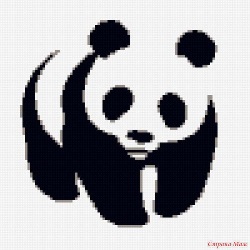 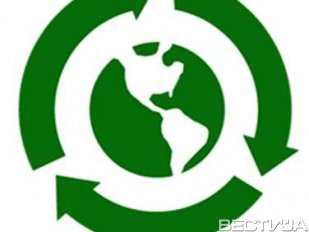 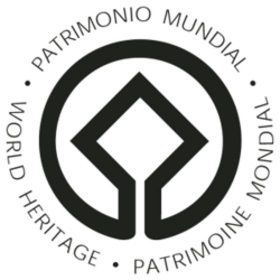 20. Приведи примеры объектов природного и культурного наследия.вариант1. Перечисли способы изучения окружающего мира.а)____________________________________________________________________б)____________________________________________________________________в)____________________________________________________________________г)____________________________________________________________________д)____________________________________________________________________2. Допиши определение.    Карта – это __________________________________________________________________________________________________________________________________________________________________________________________________________________3. Перечисли названия материков.__________________________________________________________________________________________________________________________________________________________________________________________________________________4. Приведи примеры природных объектов (по 3-4 в каждый столбик таблицы).5. Допиши предложение и подчеркни названия веществ.    Вещества – это то, из чего _______________ все природные ______________ и созданные ________________ предметы.    Соль, вода, гвоздь, солонка, пластмасса, природный газ, карандаш, железо, стекло, стакан.6. Разгадай кроссворд.     7. Укажи неверное высказывание.Вода прозрачна.Вода бесцветна.При нагревании вода расширяется.Вода имеет запах.При охлаждении вода сжимается.8. Запиши 2-3 названия полезных ископаемых своего края.____________________________________________________________________________________________________________________________________________9. Что является главным свойством почвы? Допиши предложение.     Главное свойство почвы – это ________________________________________ .10. Узнай группу растений по описанию. Отметь правильный ответ.      У этих растений нет корней, стеблей, листьев, цветков и плодов. Их тело называется слоевищем.папоротникиводорослимхицветковые растения11. К какой группе относятся перечисленные животные? Отметь правильный ответ.     Ящерица, змея, крокодил, черепаха.земноводныеракообразныепресмыкающиесямоллюски12. Что где растёт? Соедини стрелками.РогозКлевер ползучийЧерника                                                              в лесуПапоротникКубышка                                                             на лугуДонник жёлтыйБересклет                                                           в водоёмеТысячелистник13. Как устроен старинный дом? Заверши предложения.      Центральная балка старинного дома – ________________________________ .      Передний угол в доме называли ______________________________________ .14. В каком ряду перечислены только внутренние органы? Отметь правильный ответ.Голова, шея, туловище, верхние конечности, нижние конечности.Голова, шея, туловище, головной мозг, лёгкие, сердце.Головной мозг, лёгкие, желудок, кишечник, печень, сердце и кровеносные сосуды.15. О какой системе органов идёт речь? Отметь правильный ответ.      Состоит из целого ряда органов (ротовая полость, глотка, пищевод, желудок, печень, кишечник), обеспечивает измельчение и переваривание пищи в организме.дыхательнаяпищеварительнаякровеносная16. Из чего состоит опорно-двигательная система? Перечисли органы.___________________________________________________________________________________________________________________________________________17. Соедини линиями слова в левом и правом столбиках.Орган зрения                                                   носОрган слуха                                                     глазаОрган обоняния                                              кожаОрган вкуса                                                     язык                                          Орган осязания                                               уши18. Запиши номера телефонов экстренной помощи.Полиция _________________Газовая служба __________________Единая служба экстренной помощи __________________19. Обведи эмблему Всемирного наследия.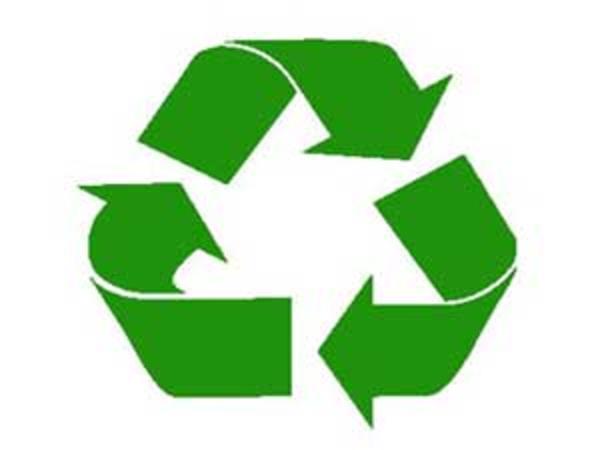 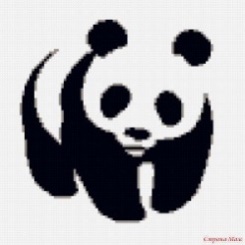 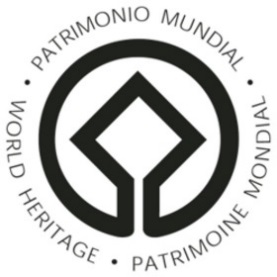 20. Приведи примеры объектов природного и культурного наследия.Объекты неживой природыОбъекты живой природы1. Самая большая планета Солнечной системы.12. Планета, имеющая хорошо заметные в телескоп кольца.23. Самая близкая к Солнцу планета.34. Самая далёкая от Солнца планета.45. Планета, на которой мы живём.56. Планета – соседка Земли, расположенная ближе к Солнцу, чем Земля.67.Планета – соседка Земли, расположенная дальше от Солнца, чем Земля.78.Планета, расположенная между Сатурном и Нептуном.8Всемирное природное наследиеВсемирное культурное наследиеОбъекты неживой природыОбъекты живой природы1. Самая большая планета Солнечной системы.12.Планета, имеющая хорошо заметные в телескоп кольца.23. Самая близкая к Солнцу планета.34. Самая далёкая от Солнца планета.45. Планета, на которой мы живём.56. Планета – соседка Земли, расположенная ближе к Солнцу, чем Земля.67.Планета – соседка Земли, расположенная дальше от Солнца, чем Земля.78.Планета, расположенная между Сатурном и Нептуном.8Всемирное природное наследиеВсемирное культурное наследие